Implementing Ci3T Models 	 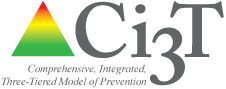 Ci3T Leadership Team: IMplementation Agenda	<Date> <TIME> (2hr)
Presenter: Session 1: Setting Up for Success
This session is available for members of Ci3T Leadership Teams.AgendaWelcome Scheduling for SuccessLong-range Planning: The Importance of Planning AheadStructuring your Ci3T TeamConducting Effective MeetingsCommunicating with Your StakeholdersImplementing Your Primary (Tier 1) Prevention EffortsRolling out Tier 1AcademicsBehavior: Positive Behavior Intervention and Supports (PBIS)Social skills: Your validated social emotional curriculumImplementing ProceduresTeaching ReinforcingMonitoringPreparing Your Data Structures to Support Data-informed Decision Making: Technology Training Part 1 (sneak preview!)Professional Learning OpportunitiesWrapping Up and Moving Forward SESSION DESCRIPTIONIn this session, participants will learn effective practices for establishing and sustaining high-fidelity Ci3T implementation. Teams will review tools and strategies for holding effective team meetings. They will discuss efficient procedures for teaching the Ci3T plan and reinforcing stakeholders. The goal is to ensure equitable access to the Ci3T Tier 1 plan for all students, families, faculty, staff, and administrators. Participants will learn about tools and procedures for collecting and using social validity and treatment integrity data to monitor Ci3T plan implementation. LEARNING OBJECTIVESDevelop strategies for holding effective team meetings and communicating activities and data-based outcomes with all stakeholders to facilitate collaborative, high-performing learning environments.Refine and reflect on procedures for teaching the Ci3T plan, which was designed to meet socially significant goals of the school community. Specifically, roles and responsibilities encompassing academic, behavior, and social emotional learning domains are identified and taught to stakeholders.Develop strategies for establishing equitable access and promoting partnerships for implementation of Ci3T across all stakeholders.Plan for collecting and using data at the class, school, and district level to inform professional learning. Future Professional learning Opportunties: a refers to sessions recommended for personnel supporting collection of Treatment Integrity data.please visit ci3t.org for inFoRmation and resources on these topicsDateTimeLocationTopicaPreparing for Treatment Integrity and Social Validity Data Collection: Part 1 Planning for Success: Monitoring and CommunicationaPreparing and Interpreting Implementation Reports: Part 2Using Your Data to Inform InstructionSupporting Student Success Across the TiersPlanning for the Year Ahead